LLeslie Solar Salt Industry Agreement Act 1966Portfolio:Minister for State and Industry Development, Jobs and TradeAgency:Department of Jobs, Tourism, Science and InnovationLeslie Solar Salt Industry Agreement Act 19661966/01417 Oct 196617 Oct 1966Reprint 1 as at 1 Aug 2003 Reprint 1 as at 1 Aug 2003 Reprint 1 as at 1 Aug 2003 Reprint 1 as at 1 Aug 2003 Standardisation of Formatting Act 2010 s. 4 & 512010/01928 Jun 201011 Sep 2010 (see s. 2(b) and Gazette 10 Sep 2010 p. 4341)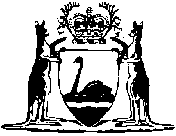 